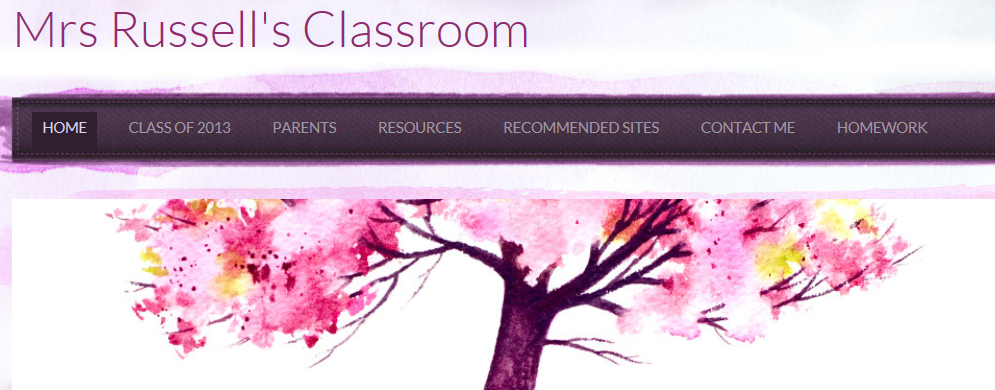 Dear Parents and Caregivers,My name is Belinda Russell. I am the classroom teacher of the Year 4/5 class at Landsdale Primary School in 2013. The year 5’s at Landsdale are part of the 1 to 1 laptop program offered by the school and the Year 4’s in my class are going to be included in that program.I understand that buying a laptop for your 9/10 year old child is big decision and I wanted to take some time out to give you an overview of my philosophy regarding digital technologies in the classroom and how I envision using the technology in the classroom next year.I am extremely excited about the possibilities open to a classroom that has access to digital technology throughout the school day. I believe that digital technologies, when used effectively, can enhance student learning. Students are engaged by reading programs that integrate sound, video, graphics and text. Having access to immediate information, they are encouraged to research, learn and focus on any given subject, creating students who are self-directed learners. Students will learn cyber safety and digital skills in an authentic context that is relevant to them.I understand that some parents may feel apprehensive about the program and I would like to address some of the concerns.ExpenseThe laptops are costly; however, students will be able to use the laptop from Year 4 through to high school. Being able to purchase the laptop in Year 4 ensures better value for money because students are using them for 4 years of Primary School as opposed to the Year 5’s who will use them for 3 years of Primary. Students will use their laptops daily. There will not be a ‘technology hour’ in my classroom. The technology will be embedded in my classroom programming. I am putting the finishing touches on my classroom website for 2013 (the header at the top of this page is a screenshot from the website) and all subjects will be accessed, where appropriate, using the website. Students will have links to class content, video clips and podcasts of lessons, revision activities and links to educational websites that enhance the classroom teaching and learning program. Students will be able to access this content from any computer, wherever they are, from our class website.Appropriate Use Students have access to technology throughout their lives. Part of the laptop program is ongoing lessons and discussions regarding the safe and appropriate use of online services.  As part of our Health program students will spend the first term exploring cyber safety and cyber etiquette. These students will have an advantage over students who have access to computers only at home or in their hour at the computers at school because they will have a context to embed their learning. The class will not only have their website, we will have a class social networking site called Edmodo (www.edmodo.com.au) This is a site where students from our class can talk, post links to educational websites, completes polls and quizzes that I set. I have used this site in 2012 and found it was a fantastic way to introduce cyber etiquette in social media. The Edmodo class link is only for our class members and outsiders are not able to join. Parents have their own code with a link to the site so they can see what their child (only their child) is posting. Handwriting SkillsAlthough our classroom activities will be predominantly technology based, there will be many times that students are required to write for a purpose. Students may write scripts, draft reports, narratives and may use the technology to record their piece of writing, to listen back to when editing, create a podcast, a Prezi/ PowerPoint, they may turn their script onto a movie. Handwriting will still be taught in its traditional format.GamesStudents will not be allowed to play games that are not considered educational during class time. The students will however learn about game design how to create their own games. Any games used in the class will have an educational basis.Schools are moving towards full implementation of the Australian Curriculum and imbedded throughout the curriculum are outcomes connected directly to the use of technology. Our class will be able to fully engage with the curriculum outcomes, as we will have the technology to do it. I hope that I have addressed any concerns that you may have and I am happy to discuss any further concerns with you.Kind Regards,Belinda RussellAttached to this letter are some examples of the Year 4-5 Student Expectations for ICT. This information has been adapted from (http://education.qld.gov.au/smartclassrooms/documents/enabling-learners/pdf/student-expectations-4-5.pdf)By Year 5, students explore and use ICT in the processes of inquiry across key learning areas.Use ICT in the processes of inquiry and research;select and use ICT appropriate to the inquiry including online and database formatsconduct simple Internet searches for information and digital contentapply useful keywords and phrases when searching for information onlineuse digital concept mapping to organise ideas and information into main ideas and supporting detailsidentify the inquiry focus of an investigation and match the appropriate digital information sourcesevaluate data and information gathered for usefulness, credibility, relevance and accuracy reference valid sources of informationReflect on the value of selected ICT in the inquiry process; reflect on how ICT sources and tools have assisted their inquirycompare different ICT sources for credibilityBy the end of Year 5, students experiment with, select and use ICT to create a range of responses to suit the purpose and audience. They use ICT to develop understanding and demonstrate creativity, thinking, learning, collaboration and communication across key learning areas.Select and use ICT to create a range of products to suit the purpose and audience; plan, create and refine digital products for specific purposes in a range of KLA-related contextscombine their own text and/or images with imported materials to create productsdesign and create a multimedia presentation combining text, animation, graphics and soundcreate simple digital concept maps when planning to create productsuse ICT tools to repeat design elements to create patternsdemonstrate ownership of digital work by naming, sharing anddiscussing products and gathering feedbackReflect on their use of ICT articulate the benefits of creating a digital product as creative toolsBy the end of Year 5, students experiment with, select and use ICT across key learning areas to collaborate and enhance communicationExplore different digital media to communicate and collaborate; they:compose email to suit the purpose and audience and use electronic address list to communicate with groupsuse a range of online communication tools to share ideas and informationparticipate in collaborative online projects with peers and online expertsuse digital concept mapping tools to present ideas and show relationships between main ideas and supporting detailsuse spread sheet software to present data and communicate findingsuse word processing, publishing and presentation software to convey messages and meanings for specific audiences through text and imagesApply standards and conventions when using ICT to communicate; they:use correct conventions of the email genre when composing and sending messagesknow that digital texts can be edited to improve the effectiveness of communicationdetermine and select appropriate communication devices forparticular audience and purposeuse editing features of software such as spelling and grammar tools toimprove writing for publicationuse consistent text and image formatting and page designs in digitalproductsReflect on their use of ICT and identify ways to improve their effectiveness of communication; reflect on the editing process to improve effectiveness ofcommunicationconsider the use of email when communicating with groupsreflect on the choice of software used to communicate ideasUse ethical, safe and responsible practices when working with ICT;apply codes of practice that promote safety, responsibility and respect when working in online and standalone ICT environmentsidentify and acknowledge the owner/creator of digital sources and cite online references consistently following agreed conventionsuse and maintain personal passwords for access to files and the school networkrespect the privacy of others understand safety strategies including those relating to stranger danger in online environmentsuse positive social skills consistently in ICT communicationsconsolidate their understanding of netiquette, such as showing respect for others when communicating in online environmentscomply with school expectations and protocols when using ICTReflect on how ICT are used in the community and identify ways they can impact peoplereflect on experiences and evaluate practices in terms of being socially aware, safe, responsible and respectfulOperate ICT efficiently and safely; have keyboard proficiencyindependently log on and off the school networkdifferentiate between hardware and softwaredistinguish between input, output and storage devicesuse a range of input, output and storage devices, understand how these devices work together and select the devices most suited to specific tasksuse a digital camera to capture imagesuse school printers to complete specific printing tasks, such as select network printer within the print dialogue box; select printing properties; load paper; change ink cartridge; check printer connection cable; connect printer to computer; and check printer propertiesNavigate software and virtual environments;use and understand common choices within the file menu of different applicationsnavigate virtual and software environments, including learning objects, games, websites and publishing softwareuse editing features to improve drafts of writing, presentations, email and published productsnavigate spreadsheet software to explore, record and collate data, perform simple statistical calculations, construct simple tables and graphs, change values and observe results, format data and transfer to writing or publishing softwareuse concept mapping software to represent related ideas and information diagrammaticallyuse digital photograph and movie making softwareaccess Help features within programs when required